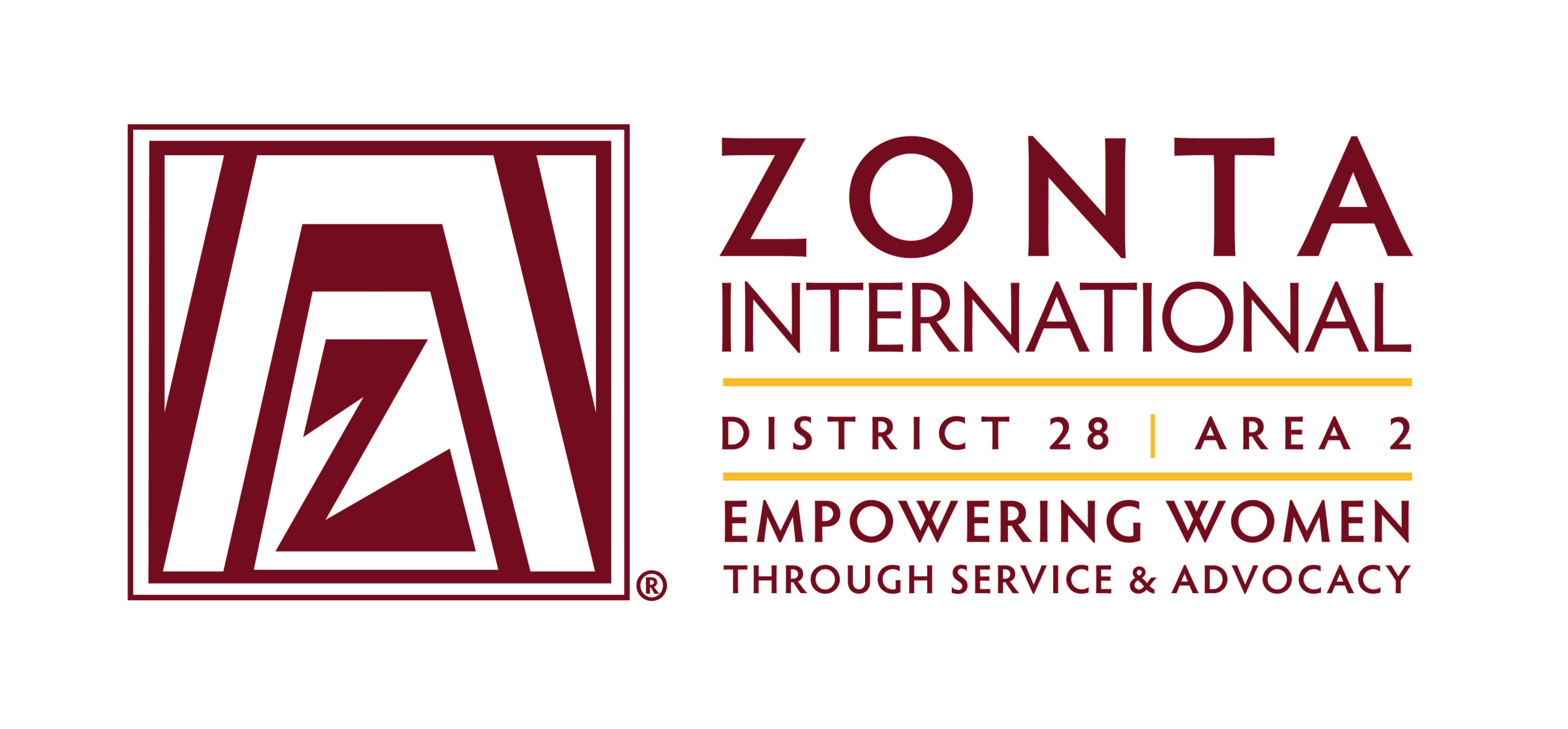 Registration 3rd Alumnae-Seminar March 27th/ 28th, 2020Location: Spenerhaus, Dominikanergasse 5, 60311 Frankfurt am Main„Great Girls meet Great Women“Name:_______________________________________________________Club:_________________________________				 		 Address: ___________________________________________________________________________________________		Friday March 27th , 20206:30 pm	Get together incl. Dinner  (€ 14,50)          		yes  (    )	no  (    )Accommodation/Ü/F at the Spenerhaus from March 27th to March 28th, 2020Single room (€ 82,00/night):    	 				yes  (    )	no  (    ) The hotel contingent is limited. Saturday March 28th, 20209 am to 3 pm   Alumnae-Seminar incl. Lunch  (€ 30,00) 		yes  (    )	 no  (    )3:30 pm	 common activity in Frankfurt (2 - 2.5h)		yes  (    )	 no  (    )Date/signature: _________________________________________________________________________Please mail back latest by February 10th, 2020 to zonta20alumnea@gmx.de :Please transfer the money to the following account (keyword: Alumnae-Seminar): Account owner: ZONTA International Area 02/28Account: IBAN DE31 5705 0120 0000 2746 21, BIC MALADE51KOBThe registration is only completed by receiving the payment for all booked services in time. 